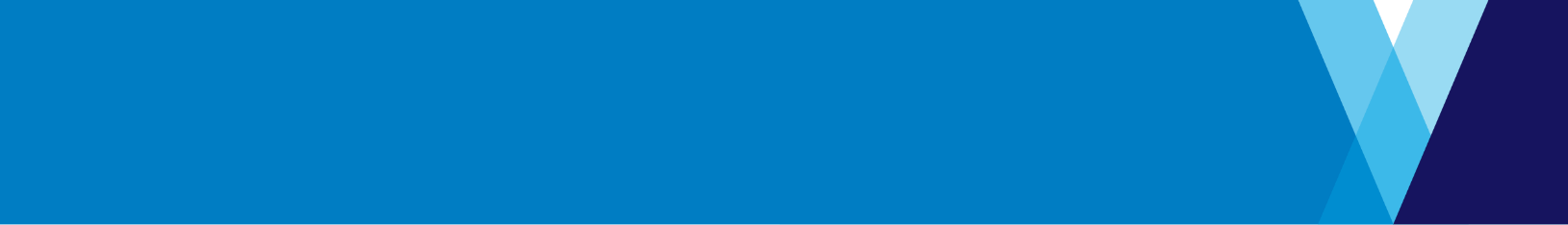 Item 1. Welcome, previous minutes and actions Chair welcomed all attendees and acknowledged the ongoing impact of COVID on the community, noting an announcement of new Stage 4 restrictions for Victoria was underway concurrently with the meeting.  The Chair provided an update on Action 25.1 (Vegetation and VicRoads freeway) and committed to sending a follow-up enquiry to VicRoads and a parallel enquiry to VicTrack regarding vegetation in the area (Action 26.1). Discussion regarding Victorian Government commitment to develop a justice precinct in Werribee, including letter sent to The Hon. Tim Pallas, Member for Werribee requesting an update on plans for this following commencement of construction work on the Wyndham Police Complex. Chair noted that, while discussion around a Werribee Justice Precinct may not strictly be within scope for the CCJYP CAG, he would share responses to correspondence with Tim Pallas and request additional information regarding the proposed precinct, and Victorian Government plans to improve access to court services for young people in Wyndham.Item 2. Project updateJustin Balasa (Project Manager, John Holland), outlined the progress of external and foundation works at the Cherry Creek site, noting the recent commencement of work on the eastern perimeter wall and installation of fascia, capping and gutters for several facility and plant support buildings.JB noted the installation of lighting along the facility’s access road and the completion of civil works, including placement of rock and fill along the facility’s perimeter road and the installation of telecommunications equipment at the site entrance. JB outlined progress towards achieving social procurement goals of the project to-date, including the current use of 91% locally milled steel, a 93% target for the use of local materials and labour and the allocation of 135,000 project hours to apprentices, trainees and cadets.JB outlined measures taken by John Holland to ensure project was safely managing the risk of COVID-19 on -site. Item 3. Access road naming  Peter Gill, (Senior Project Manager, Cherry Creek Youth Justice Project), provided an update on discussion undertaken to-date regarding the naming of a private access road in the vicinity of the facility.Action 26.2: DJCS to provide update to Wyndham City Council confirming no further issues or queries raised with use of ‘Kangaroo Drive’ as the formal name for the new site access road. 
Item 4. Youth justice update  James McCann (Director, Custodial Operations, Youth Justice) provided an update on the practices in place to protect clients and staff from the risks of COVID-19 across the youth justice system. Young people entering the system are placed into separate accommodation, and enter the general facility once completing quarantine and a negative COVID test. During this time, access to devices are provided to support family contact and education.Item 5. Community engagement 
Andrew Green (Manager, Project Communication, DJCS), outlined steps taken to inform neighbouring residents of the project to-date, noting current difficulties in hosting an in-person public information session as part of Action 25.2 (community engagement during COVID-19).Action 26.3: DJCS to prepare materials and confirm appropriate channels for providing a project update to residents in the local area following discussion on scope and content. 
Item 6. Community feedback 
Lisa Heinrichs (community member), noted the presence of Victoria Police cordons and checkpoints along the Monash Freeway, causing traffic queues in the vicinity of the Cherry Creek construction site. Lisa suggested the increased visibility of the Cherry Creek site may account for an increase in questions she has received regarding the project. Group discussion of the valuable contribution made by Kim McAliney during her time as a CAG member on behalf of Wyndham City Council. Questions regarding recent Federal Government decision against changing the minimum age of criminal responsibility for children in the youth justice system.Action 26.4: James McCann (Director, Custodial Operations, Youth Justice), to provide information at next CAG meeting regarding the current age of criminal responsibility and recent proposed changes.
Item 7. Other business Introduction of Samuel Werner (Project Director, CSBA) and Michael Sloan (Senior Adviser, Project Communication, DJCS). Continuation of earlier discussion of Stage 4 COVID restrictions announced immediately prior to CAG meeting, including likely impact on construction activity across Victoria. 
Meeting detailsMeeting detailsMeeting detailsMeeting detailsMeeting title:Community Advisory GroupNo:26Date:Monday 3 August 2020Time: 3:45pm to 5.00pmLocation:OnlineOnlineOnlineAttendeesAttendeesAttendeesAttendeesCommunity Advisory Group members: Justin Giddings (Chair), Barbara McLure (Deputy Chair, community member), Marisa Berton (community member), Lisa Heinrichs (community member), Natalie Walker (Wyndham City Council), Les Sanderson (community member), Peter Maynard (Wyndham City Council)
Other attendees: Justin Balasa (Project Manager, John Holland), Laurie Mercuri (John Holland), Samuel Werner (Project Director, CSBA),  Peter Gill (Senior Project Manager, CSBA ), (James McCann (Director, Custodial Operations, Youth Justice), Michael Rowell (Commander, District 7, CFA), Andrew Green (Manager, Project Communication, DJCS), Michael Sloan (Senior Adviser, Project Communication, DJCS)
Apologies: John Menegazzo (community member), Corinne Cadilhac (Deputy Secretary, Justice Infrastructure)Community Advisory Group members: Justin Giddings (Chair), Barbara McLure (Deputy Chair, community member), Marisa Berton (community member), Lisa Heinrichs (community member), Natalie Walker (Wyndham City Council), Les Sanderson (community member), Peter Maynard (Wyndham City Council)
Other attendees: Justin Balasa (Project Manager, John Holland), Laurie Mercuri (John Holland), Samuel Werner (Project Director, CSBA),  Peter Gill (Senior Project Manager, CSBA ), (James McCann (Director, Custodial Operations, Youth Justice), Michael Rowell (Commander, District 7, CFA), Andrew Green (Manager, Project Communication, DJCS), Michael Sloan (Senior Adviser, Project Communication, DJCS)
Apologies: John Menegazzo (community member), Corinne Cadilhac (Deputy Secretary, Justice Infrastructure)Community Advisory Group members: Justin Giddings (Chair), Barbara McLure (Deputy Chair, community member), Marisa Berton (community member), Lisa Heinrichs (community member), Natalie Walker (Wyndham City Council), Les Sanderson (community member), Peter Maynard (Wyndham City Council)
Other attendees: Justin Balasa (Project Manager, John Holland), Laurie Mercuri (John Holland), Samuel Werner (Project Director, CSBA),  Peter Gill (Senior Project Manager, CSBA ), (James McCann (Director, Custodial Operations, Youth Justice), Michael Rowell (Commander, District 7, CFA), Andrew Green (Manager, Project Communication, DJCS), Michael Sloan (Senior Adviser, Project Communication, DJCS)
Apologies: John Menegazzo (community member), Corinne Cadilhac (Deputy Secretary, Justice Infrastructure)Community Advisory Group members: Justin Giddings (Chair), Barbara McLure (Deputy Chair, community member), Marisa Berton (community member), Lisa Heinrichs (community member), Natalie Walker (Wyndham City Council), Les Sanderson (community member), Peter Maynard (Wyndham City Council)
Other attendees: Justin Balasa (Project Manager, John Holland), Laurie Mercuri (John Holland), Samuel Werner (Project Director, CSBA),  Peter Gill (Senior Project Manager, CSBA ), (James McCann (Director, Custodial Operations, Youth Justice), Michael Rowell (Commander, District 7, CFA), Andrew Green (Manager, Project Communication, DJCS), Michael Sloan (Senior Adviser, Project Communication, DJCS)
Apologies: John Menegazzo (community member), Corinne Cadilhac (Deputy Secretary, Justice Infrastructure)Meeting overviewMeeting overviewMeeting overviewMeeting overviewActions from August meeting
Action 26.1: Chair to contact VicRoads for an update to enquiry regarding vegetation near project site, and send a parallel enquiry to VicTrack regarding this matter.Action 26.2: DJCS to provide update to Wyndham City Council confirming use of ‘Kangaroo Drive’ for the new site access road. Action 26.3: DJCS to prepare materials and confirm appropriate channels for providing a project update to residents in the local area.Action 26.4: James McCann (Director, Custodial Operations, Youth Justice), to provide update at next CAG meeting regarding recent Federal Government decision concerning age of criminal responsibility for juveniles.Action 25.2: (Ongoing) JB to provide regular update regarding local jobs on-site.
Actions closed at August meeting
Action 25.1: JG to provide further updates re vegetation and VicRoads freeway site (closed and carried forward as Action 26.1)Action 25.3: Road naming process to be progressed and reported back at or before next CAG meeting.Action 25.4: If possible with COVID-19, AG to plan community information session at Little River Hall from 5pm, 3 August 2020 (closed and carried forward as Action 26.4)
